National HIV Conference Programme – Smock Alley Theatre - 28th September 20178.30am to 9.00am – Registration and Coffee/Tea/Pastries09.05am – Welcome and opening remarks (Mr. Bernard Condon SC – HIV Ireland Chairperson)9.15am – HIV & AIDS in Ireland 1987 to 2017 (Chaired by Ms. Joan Byrne, Citywide)9.20am – Formal Conference Launch (Minister of State Ms. Catherine Byrne)9.40am - ‘HIV & AIDS in Ireland - Stigma, Social Inclusion and Social Policy Responses 1987 to 2017’ (Professor Maeve Foreman – Trinity College Dublin)10.10am – ‘HIV, Stigma, Social Inclusion and PLWHIV & National AIDS Memorial’ (Mr. Tonie Walsh - Activist)10.30am – National HIV Survey Findings (Ms. Caroline Gardner & Mr. Robert O’ Donoghue - Quality Matters)11.00am – Coffee Break 11.25am – HIV & AIDS Stigma, Laws & Policy: An International Perspective (Chaired by Mr. Sebastian Kohn - Open Society Foundation)11.30am – ‘People Living with HIV Stigma Index – the UK Experience’ (Mr. Alastair Hudson – Stigma Index UK Country Co-ordinator) 11.55am – HIV Laws and Policies in Europe – The Dublin Declaration – Irelands Progress (Ferenc Bagyinzsky – AIDS Action Europe)12.20pm – AIDS Quilt Presentation (Ms. Mary Shannon)12.45pm – Q&A Session13.00pm – Lunch Break 14.00pm HIV, Stigma & Social Inclusion in Ireland (Chaired by Mr. Richard Carson – ACET Ireland)14.05pm – ‘HIV, Stigma, Social Inclusion and Homelessness in Ireland’ (Dr. Austin O’Carroll – SafetyNet)14.25pm – ‘HIV, Stigma, Social Inclusion and Addiction in Ireland’ (Mr. Tony Duffin – Anna Liffey Drug Project)14.45pm – ‘HIV, Stigma, Social Inclusion & Sex Work in Ireland’ (Ms. Kate McGrew – Sex Workers Alliance Ireland)15.05pm – Coffee Break15.15pm – ‘HIV, Stigma, Social Inclusion and the Migrant Community in Ireland’ (Dr. PJ Boyle – Balseskin Refugee Reception Centre)15.35pm – ‘HIV, Stigma, Social Inclusion and the Gay Community in Ireland’ (Dr. Patrick Murphy – TCD)15.55pm – ‘HIV Ireland – our experience of HIV related Stigma & Discrimination 1987 to 2017’ (Ms. Rebecca Seery & Mr. Richard Boyle – HIV Ireland)16.15pm – Q&A Session16.25pm – Closing Remarks (Mr. Bernard Condon SC)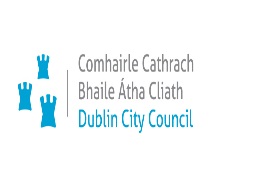 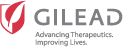 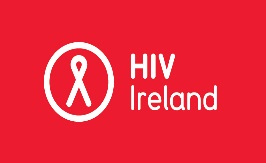 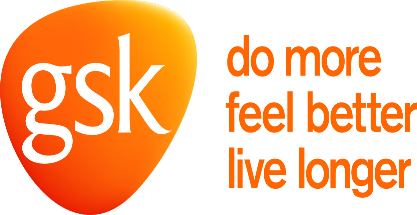 